АгрохимияАбрамчук, А. В. Рост и развитие Agastache rugosa О. kuntze под влиянием возрастающих доз азотных удобрений / А. В. Абрамчук, М. Ю. Карпухин // Аграрный вестн. Урала. – 2017. – № 4 (158). – С. 1.Бобкова, Ю. А. Использование технологий точного земледелия при создании агрохимических картограмм / Ю. А. Бобкова, В. Т. Лобков // Вестн. Орловского гос. аграр. ун-та. – 2017. – № 4. – С. 25-31.В статье предложены различные методические подходы по представлению данных агрохимического обследования сельскохозяйственных земель с использованием систем глобального позиционирования. Дьяченко, И. Л. Развитие животноводства - важный фактор повышения эффективности землепользования / И. Л. Дьяченко, Г. А. Брюханова, С. В. Покровский // Овцы, козы, шерстяное дело. – 2017. – № 2. – С. 14-16.В статье приведены результаты оценки угроз отсутствия целенаправленной переработки отходов животноводческих организаций и угроз плодородию сельскохозяйственных земель. Оценены потенциальные возможности увеличения производства органических удобрений из отходов, получающихся в животноводческих организациях по разведению РКС, овец (коз) и свиней.Карабаев, Н. А. Эффективность применения МЭФ на питомниках лесных и плодовых культур / Н. А. Карабаев, А. С. Осмонова // Вестн. Кыргызского нац. аграр. ун-та им. К.И. Скрябина. – 2017. – № 2. – С. 95-98.Кармацких, А. А. Обзор удобрений на основе мочевины с контролируемым высвобождением азота / А. А. Кармацких, Д. С. Редозубов // Вестн. гос. аграр. ун-та Северного Зауралья. – 2017. – № 2. – С. 63-66.В данной статье проводится обзор зарубежных источников на предмет усовершенствования удобрений на основе мочевины путем покрытия их различными оболочками для увеличения срока действия удобрений и снижения потерь питательных веществ, а также уменьшения отрицательного воздействия на окружающую среду. Описывается несколько видов покрытия, которые показывают наиболее эффективные результаты в контролируемом высвобождении азота из гранул капсулированной мочевины. Также указываются преимущества и недостатки различных типов покрытия. Качанова, Л. С. Эффективный инструментарий управления технологическими процессами применения органических удобрений в консолидации аграрного производства / Л С. Качанова, А. В. Гладилин // Вестн. Орловского гос. аграр. ун-та. – 2017. – № 4. – С. 123-132.Цель исследования состоит в формировании действенных инструментов управления технологическими процессами производства и применения органических удобрений в рамках развития инфраструктуры при консолидации производства отраслей животноводства и растениеводства, с использованием собственных ресурсно-сырьевых источников. Для развития инфраструктуры производства и применения органических удобрений разработана структура процессов принятия управленческих решений по переработки органических отходов в удобрения и дальнейшего их использования, а также модель оптимизации транспортных затрат с управлением размещения площадок переработки сырья. Указанные разработки выступили элементами иерархической системы ресурсно-продуктовых моделей. Подготовлен комплекс практических рекомендаций по повышению уровня производства отраслей растениеводства и животноводства. Квашин, А. А. Биоэнергетическая оценка длительного применения удобрений в севообороте / А. А. Квашин, К. Н. Горпинченко, Н. Н. Нещадим // Политематический сетевой электронный науч. журн. Кубанского гос. аграр. ун-та. – 2017. – № 130. – С. 856-872.Кильчукова, О. Х. Биоудобрения из отходов птицеводства / О. Х. Кильчукова // Сельский механизатор. – 2017. – № 7. – С. 30-31, 33.Приведены результаты экспериментальных исследований эффективности использования биоорганических удобрений, полученных при переработке отходов птицеводства, при возделывании сельскохозяйственных культур.Таракин, А. В. Экологическая оценка влияния вермикультуры на содержание тяжелых металлов и их подвижность в вермикомпостах на основе лузги гречихи, дефеката, шлака и цеолитов / А. В. Таракин, Л. П. Степанова // Вестн. Орловского гос. аграр. ун-та. – 2017. – № 4. – С. 51-56.В лабораторных опытах изучалась возможность использования вермикультуры для компостирования твердых отходов крупяной промышленности (лузга гречихи и лузга гороха), навоза КРС и свиного навоза, осадка сточных вод г. Орла, отсевы солевого алюминиевого шлака, отходы сахарного завода (жом, дефекат), природные цеолиты в различных соотношениях.Телюбаев, Ж. Б. Повышение качества переработки отходов животноводства для получения удобрения / Ж. Б. Телюбаев // АПК России. – 2017. – Т. 24. № 2. – С. 508-515.Теучеж, А. А. Применение птичьего помета в качестве органического удобрения / А. А. Теучеж // Политематический сетевой электронный науч. журн. Кубанского гос. аграр. ун-та. – 2017. – № 128. – С. 914-931.Уметов, А. У. Влияние биогумуса при длительном их применении на свойства почв и урожайности культур / А. У. Уметов, Р. С. Худайбергенов // Вестн. Кыргызского нац. аграр. ун-та им. К.И. Скрябина. – 2017. – № 2. – С. 143-146.Фитосанитарные аспекты применения нового органоминерального удобрения в полевом севообороте на северо-западе РФ / А. М. Шпанев [и др.] // Проблемы агрохимии и экологии. – 2017. – № 2. – С. 47-53.Составитель: Л. М. Бабанина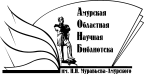 Государственное бюджетное учреждение культуры«Амурская областная научная библиотека имени Н.Н. Муравьева-Амурского